Муниципальное общеобразовательное учреждение«Средняя общеобразовательная школа №32 имени 177 истребительного авиационного московского полка»Г. о. Подольск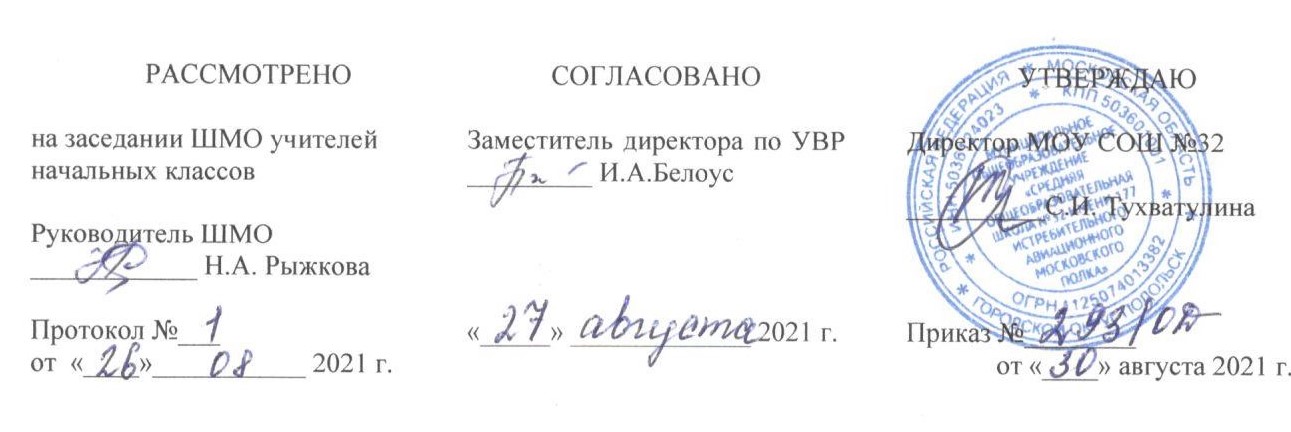 РАБОЧАЯ ПРОГРАММАПО ИЗОБРАЗИТЕЛЬНОМУ ИСКУССТВУ (УМК «Перспектива»)4 А классУчебных недель: 34Количество часов в неделю: 1Количество часов в год: 34                                                                                     Составитель:                                                                                                                                                                          учитель начальных классов                                                                                                   Рынсевич Инесса Александровна2021 – 2022 УЧЕБНЫЙ ГОДСодержаниеОбщие цели учебного предмета «Изобразительное искусство»Рабочая программа по учебному предмету «Изобразительное искусство» для 4 класса разработана в соответствии с ООП НОО МОУ СОШ №32, программы «изобразительное искусство. 1-4 классы» автора Т. Я. Шпикаловой – М.: Просвещение, 2017. Реализация программы предполагает использование УМК «Перспектива».В соответствии с ООП НОО МОУ СОШ №32, на изучение предмета «Изобразительное искусство» в 4 классе отведено 34 часа из расчета 1 час в неделю.Цели:воспитание эстетических чувств, интереса к изобразительному искусству; обогащение нравственного опыта, представлений о добре и зле; воспитание нравственных чувств, уважения к культуре народов многонациональной России и других стран; готовность и способность выражать и отстаивать свою общественную позицию в искусстве и через искусство;приобщение к ценностям отечественной и зарубежной художественной культуры, лучшим образцам народного творчества, классического и современного искусства;реализация нравственного потенциала изобразительного искусства как средстваформирования и развития этических принципов и идеалов личности;освоение первоначальных знаний о пластических искусствах: изобразительных, декоративно прикладных, архитектуре и дизайне - их роли в жизни человека и общества;развитие воображения, желания и умения подходить к любой своей деятельности творчески, способности к восприятию искусства и окружающего мира, умений и навыков сотрудничества в художественной деятельности;овладение элементарной художественной грамотой; формирование художественного кругозора и приобретение опыта работы в различных видах художественно-творческой деятельности, разными художественными материалами; совершенствование эстетического вкуса.Перечисленные цели реализуются в конкретных задачах обучения:учить детей элементарным основам реалистического рисунка, формировать навыки рисования с натуры, по памяти, по представлению, знакомить с особенностями работы в области декоративно-прикладного и народного искусства, лепки и аппликации;развивать у детей изобразительные способности, художественный вкус, творческое воображение, пространственное мышление, эстетические чувства и понимание прекрасного, воспитывать интерес и любовь к искусству; развивать способности видеть проявление художественной культуры в реальной жизни (музеи, архитектура, дизайн, скульптура и др.);совершенствовать эмоционально-образного восприятия произведений искусства и окружающего мира.Планируемые результаты изучения учебного предмета «Изобразительное искусство»Личностные результатыУ обучающегося будут сформированы:эмоционально-ценностное отношение к миру, явлениям действительности и художественного творчества;система положительных мотивов, включая мотивы творческого самовыражения;устойчивое представление о добре и зле, должном и недопустимом, которые станут базой самостоятельных поступков и действий на основе морального выбора, понимания и поддержания нравственных устоев, нашедших отражение и оценку в искусстве;чувство любви, уважение к родителям, забота о младших и старших, ответственность за другого человека;основа гражданской идентичности в форме осознания «Я» как гражданин России, чувства сопричастности и гордости за свою Родину, российский народ и историю России;осознание своей этнической принадлежности, принятие культуры и духовных традиций многонационального народа Российской Федерации;приобщение к мировой и отечественной культуре и освоение сокровищницы изобразительного искусства, народных, национальных традиций, искусства других народов;позитивная самооценка и самоуважение;основа для организации культурного досуга и формирования культуры здорового образа жизни.Обучающийся получит возможность для формирования:потребности в художественном творчестве и в общении с искусством;понимания образной природы искусства, умения выражать свое отношение к событиям и явлениям окружающего мира;чувства гордости за достижения отечественного и мирового художественного искусства;осознанного уважения и принятия традиций, самобытных культурных ценностей, форм культурно-исторической и духовной жизни родного края;способности к реализации своего творческого потенциала в духовной и художественно- продуктивной деятельности;целостного, социально ориентированного взгляда на мир в его органическом единстве и разнообразии природы, народов, культур и религий;способности оценивать и выстраивать на основе традиционных моральных норм и нравственных идеалов, воплощенных в искусстве, отношение к себе, другим людям, обществу, государству, Отечеству, миру в целом.Метапредметные результаты РегулятивныеОбучающийся научится:осуществлять целеполагание как формирование художественно-творческого замысла;планировать и организовывать действия в соответствии с целью;контролировать соответствие выполняемых действий способу реализации творческого замысла;адекватно воспринимать предложения и оценку учителей, родителей, сверстников и других людей;вносить коррективы на основе предвосхищения будущего результата и его соответствия замыслу;осуществлять самоконтроль своей творческой деятельности;преодолевать трудности при решении учебных и творческих задач.Обучающийся получит возможность научиться:самостоятельно	ставить	цель,	позволяющую	достичь	реализации	собственного творческого замысла;высказывать собственное мнение о явлениях изобразительного искусства;действовать самостоятельно при разрешении проблемно-творческих ситуаций в учебной и внеурочной деятельности, а также в повседневной жизни.ПознавательныеОбучающийся научится:анализировать произведения искусства;применять художественные умения, знания и представления о пластических искусствах для выполнения учебных и художественно-практических задач; воспринимать произведения пластических искусств и различных видов художественной деятельности: графики (рисунок), живописи, скульптуры, архитектуры, художественного конструирования, декоративно-прикладного искусства;осуществлять поиск необходимой информации для выполнения учебных и творческих заданий с использованием учебной и дополнительной литературы, в том числе в контролируемом пространстве Интернета;устанавливать аналогии;использовать знаково-символические средства, в том числе схемы, рисунки, знаки и символы для решения учебных (художественных) задач;воспринимать и анализировать тексты, соотносить их с репродукциями картин и другим визуально представленным материалом;проводить сравнение, сериацию и классификацию изученных объектов по заданным критериям;обобщать (самостоятельно выделять ряд или класс объектов);представлять информацию в виде сообщения с иллюстрациями.Обучающийся получит возможность научиться:строить свои рассуждения о характере, жанре, средствах художественной выразительности;расширять свои представления об изобразительном искусстве и художниках, о современных событиях культуры;фиксировать	информацию	о	явлениях	художественной	культуры	с	помощью инструментов ИКТ;соотносить различные художественные произведения по настроению, форме, по различным средствам выразительности;произвольно составлять свои небольшие тексты, сообщения в устной и письменной форме;осуществлять выбор наиболее эффективных способов решения учебных задач в зависимости от конкретных условий;строить логически грамотное рассуждение, включающее установление причинно- следственных связей;произвольно и осознанно владеть общими приемами решения учебных задач.КоммуникативныеОбучающийся научится:воспринимать произведения изобразительного искусства как средство общения между людьми;продуктивно сотрудничать со взрослыми и сверстниками;вести диалог, участвовать в обсуждении значимых для человека явлений жизни и искусства;воспринимать мнение сверстников и взрослых о художественном произведении, о результатах индивидуального и коллективного творчества;контролировать свои действия в коллективной работе, соотносить их с действиями других участников и понимать важность совместной работы;задавать вопросы;использовать речь для регуляции своего действия и действий партнера;стремиться к координации различных позиций в сотрудничестве; вставать на позицию другого человека, используя опыт эмпатийного восприятия чувств и мыслей автора художественного произведения.Обучающийся получит возможность научиться:открыто и эмоционально выражать свое отношение к искусству, аргументировать свою позицию и координировать ее с позицией партнеров;выражать свое мнение о произведении искусства, используя разные речевые средства (монолог, диалог, сочинения), в том числе средства и инструменты ИКТ и дистанционного общения;проявлять творческую инициативу, самостоятельность, воспринимать намерения других участников в процессе коллективной творческой деятельности;продуктивно содействовать разрешению конфликтов на основе учета интересов и позиций всех участников;задавать вопросы, необходимые для организации собственной деятельности и сотрудничества с партнером;применять полученный опыт творческой деятельности при организации содержательного культурного досуга.ПредметныеВосприятие искусства и виды художественной деятельности. Обучающийся научится:воспринимать богатство и разнообразие художественной культуры; ощущать и понимать художественный замысел в картине художника; понимать особенности восприятия художественного произведения - художник и зритель;воспринимать чувства, воплощенные художниками в разных видах искусства, в изображении портретов людей разного возраста;узнавать произведения искусства по видам и жанрам, понимать, чем или из чего они выполнены;различать основные виды художественной деятельности (рисунок, живопись, скульптура, художественное конструирование и дизайн, декоративно-прикладное искусство);выражать собственное суждение о содержании и выполнении того или иного произведения;отличать материалы для рисунка, живописи и скульптуры;участвовать в художественно-творческой деятельности, используя различные художественные материалы и приемы работы с ними;понимать несложную форму предметов природы и уметь ее передавать на плоскости;использовать нужные материалы для максимальной выразительности замысла;работать в смешанной технике на разных видах бумаги; различать и передавать в художественно-творческой деятельности характер, эмоциональные состояния и свое отношение к ним средствами художественно-образного языка.Обучающийся получит возможность научиться:участвовать в обсуждении содержания произведений изобразительного искусства и выразительных средств, различать сюжет и содержание в знакомых произведениях;расширять свои знания и представления о музеях России и мира, в том числе с помощью интернет-ресурсов;использовать компьютер, как дополнительный способ изображения и воплощения замысла; а также для хранения фотографий своих работ, выполненных на бумаге;создавать на базе своих работ и работ своих одноклассников музей своего класса;искать и находить новые средства выразительности при изображении космоса;применять свою фантазию, предлагать вариант выполнения в процессе коллективных работ;выбирать и подбирать самостоятельно и с друзьями материалы, техники и идеи для воплощения замысла;видеть проявления прекрасного в произведениях искусства, в природе, на улице, в быту;высказывать суждение о художественных произведениях, изображающих природу и человека в различных эмоциональных состояниях.Азбука искусства. Как говорит искусство? Обучающийся научится:использовать выразительные средства изобразительного искусства: композицию, форму, ритм, линию, цвет, объем, фактуру; различные художественные материалы для воплощения собственного художественно-творческого замысла;составлять и подбирать цветовые гаммы для замысла своей работы; различать основные и составные, теплые и холодные цвета; изменять их эмоциональную напряженность с помощью смешивания с белой и черной красками; использовать их для передачи художественного замысла в собственной учебно-творческой деятельности;создавать средствами живописи, графики, скульптуры, декоративно-прикладного искусства образ человека: передавать на плоскости и в объеме пропорции лица, фигуры; характерные черты внешнего облика;пользоваться симметрией для построения звезд; делать асимметричные композиции;использовать различные линии, пятна и штрихи как основные средства выразительности; создавать фантастических животных различными способами, используя линии, пятно и штрих;изображать разнообразные формы предметов на плоскости с передачей объема и в пространстве;пользоваться построением рисунка для создания орнаментов, от простых до более сложных, в разных геометрических формах; использовать декоративные элементы, геометрические, растительные узоры для украшения своих изделий и предметов быта; передавать в собственной художественно-творческой деятельности специфику стилистики произведений народных художественных промыслов в России (с учетом местных условий). Обучающийся получит возможность научиться:изображать с натуры и по представлению несложные предметы и натюрморты;передавать перспективу пространства на плоскости различными способами и техниками графики, рисунка и живописи;осуществлять построение пейзажа различных географических широт, в разное время суток и года; четко выстраивать предметы в композиции: ближе - больше, дальше - меньше;владеть основами цветоведения и смешения цветов, умело применять белую и черную краску, применять хроматические и ахроматические цвета; передавать разнообразные эмоциональные состояния, используя различные оттенки цвета, при создании живописных композиций на заданные темы;создавать композиции узоров и орнаментов народов России и мира на основе сближенных и противоположных цветовых сочетаний;создавать новые образы природы, человека, фантастического существа и построек средствами изобразительного искусства и компьютерной графики;выполнять простые рисунки и орнаментальные композиции, используя язык компьютерной графики в программе Paint.Значимые темы искусства. О чём говорит искусство? Обучающийся научится:осознавать значимые темы искусства и отражать их в собственной художественно- творческой деятельности;узнавать различные явления природы на репродукциях картин и фото художников, подмечая нюансы в процессе эмоционального обсуждения со сверстниками; фантазировать, используя впечатления от картин и фото художников;любить и беречь свой край, рассматривая картины местных художников;узнавать русский костюм, русский быт, русские избы, посуду, игрушки;выражать черты русского народа, его души, украшать русскими узорами и орнаментами жилище, одежду;создавать семейные портреты; дарить людям работы, выполненные своими руками;узнавать картины знакомых авторов отечественной и мировой живописи; разглядывая картины прошлого, задумываться о будущем.Обучающийся получит возможность научиться:передавать цветовые сочетания в пейзажах разных времен суток и года;передавать на плоскости композиции с перспективой планов в разных жанрах живописи; передавать воздушную перспективу, глубину земли и высоту неба;передавать настроение в пейзаже, натюрморте, портрете, выражая к ним свое отношение;изображать образы архитектуры и декоративно-прикладного искусства;участвовать в коллективных работах на значимые жизненные темы;понимать и передавать в художественной работе красоту человека в разных культурах мира;изображать красоту природы родного края в разных настроениях; прослеживать связь родной природы, людей и сказок с музыкальной культурой.Содержание учебного предмета «Изобразительное искусство»Восхититесь вечно живым миром красоты (11 ч)О чем говорит искусство? Представление о многообразии мира. Образ пространства в искусстве. Произведения изобразительного искусства отечественных авторов, отражающих представление о мироздании. Образ мира у древних славян. Каким видится мир каждому из нас. Создание композиции, отображающей представления о многообразии мира. Композиционные схемы рисунка.Символичность народного искусства. Образ дерева в мифах, литературе и изобразительном искусстве. Произведения народного и профессионального искусства, отображающие общие истоки в природе и мифопоэтическое отношение человека к ней. Анализ набросков деревьев, выполненных И. Шишкиным. Советы художника. Последовательность работы над рисунком.Классический русский пейзаж. Пейзажи И. Шишкина, А. Саврасова, И. Левитана, Ф. Васильева. Графический пейзаж. Дерево как символ Родины. Пейзаж России: создание композиции в графической технике. Выбор способа воплощения замысла, подбор художественных материалов.Народные промыслы России. Городец. Древние символы в городецкой живописи. Связь приемов письма городецкой живописи с древнерусской живописью. Русские прялки – явление национального творчества. Сохранение традиций народного мастерства городецкой росписи современными мастерами народного художественного промысла в г. Городце. Композиционные мотивы: изображение цветов и листьев. Кистевая роспись. Термины и понятия: подмалёвка, «разживка».Образ птицы-света в разных видах народного творчества. Изображение городецких птиц. Многоцветие и «звучность» цвета в городецкой росписи. Включение парных птиц в композицию. Приемы выполнения рисунка кистью парных фигур птиц у цветущей ветки. Конь – символ солнца, плодородия и добра. Образ коня в изобразительном искусстве, сказках, легендах, преданиях, песнях. Городецкая роспись. Образ-символ. Изображение коня в технике городецкой росписи: приемы работы.Связь поколений в традиции Городца. Жизнь и творчество крупнейших живописцев Городца. Символика и бытовой сюжет. Образ мира в городецкой прялке. Особенности городецкой росписи и их учет при работе над декоративным панно. Декоративное панно: замысел, последовательность работы. Роспись панно по мотивам городецкой росписи.Портрет как жанр изобразительного искусства. Творчество отечественных художников- портретистов: Репина, Сурикова, Серова и др. Строение, пропорции головы человека. Способы изображения головы человека в разных поворотах. Термины и понятия: фас, профиль, поясной портрет, в полный рост.Образы природных стихий в искусстве. Народные представления о природных стихиях. Произведения известных живописцев, графиков. Природные стихии в восприятии поэтаК. Бальмонта. Настроение картины. Приемы изображения движущихся облаков. Варианты графического решения облачных масс. Графические наброски на передачу динамики.Движение – жизни течение. Искусство как универсальный способ отображения изменчивости в природе и человеческой жизни. Творчество А. Пластова, М. Сарьяна, А. Дейнеки и др. Статика и динамика. Живописные средства художественной выразительности, используемые для передачи статики и динамики при изображении явлений и объектов природы, людей, техники.Осенние метаморфозы. Бабье лето, золотая осень или ненастная и серая ее пора в произведениях живописи отечественных художников и поэтов.Законы композиции. Композиция пейзажа. Колорит. Приемы передачи движения (колебание воздуха, движение людей, транспорта). Пейзаж с изображением людей и техники в движении: последовательность работы.Любуйся ритмами в жизни природы и человека (14 ч)Родословное дерево – древо жизни, историческая память, связь поколений. Родословное древо семьи Д. Г. Бурылина, крупнейшего коллекционера и мецената. Духовно-эстетическая ценность коллекции Д. Г. Бурылина. Произведения выдающихся художников, изображавших семейные портреты (Ф. Толстой, И. Симонов, Рембрандт и др.). Композиционные схемы изображения головы. Особенности рисования характерных пропорций лица.Сказка С. Маршака «Двенадцать месяцев». Герои сказки. Иллюстрации к сказке. Прием уподобления. Богатство и красочность старинной русской одежды. Варианты композиций иллюстраций к сказке С. Маршака. Поиск эскизов к сказке С. Маршака «Двенадцать месяцев». Последовательность работы над эскизами.Взаимосвязь изобразительного искусства с литературой. Год не неделя – двенадцать месяцев впереди. Иллюстрация к сказке. Гармоническое сочетание цветов. Сближенные и контрастные цвета. Выбор цвета для зимы, весны, осени, лета. Пропорции фигур братьев- месяцев. Последовательность работы над рисунком.Основы  изобразительного   языка.   Новогоднее   настроение.   Колорит.   Эксперименты с художественными материалами.Основы дизайна. Конструирование открытки. Технологическая карта изготовления новогодней открытки. Праздничный колорит в оформлении новогодней открытки. История авторской открытки.Особенности зимнего времени года. Вернисаж «Как поработала зима». Образ зимы в поэтических произведениях русских поэтов. Зимний колорит в картинах вернисажа. Палитра для зимней картины. Сюжет, композиция, основные элементы рисунка с изображением зимнего пейзажа. Наброски и зарисовки.Русский музей – самый обширный музей русского искусства в мире. Русская зима в наблюдениях натуралиста и произведениях литературы и изобразительного искусства. Зимние пейзажи. Вернисаж «За салазки, да и в гору весело бежать!». Сюжетная композиция (живопись). Зимняя цветовая гамма. Особенности гуашевых красок. Изображение людей. Последовательность работы над рисунком.Вещь как живое существо в наблюдениях этнографа, археолога и в произведениях литературы. Натюрморт в графике и живописи. Вещи как «герои» произведений изобразительного искусства выдающихся отечественных художников. Секреты старых вещей. Реликвии как хранители памяти о прошлом. Конструктивные особенности формы, объёма в рисовании предметов. Натурная постановка. Советы художника. Последовательность работы над рисунком.Вещь во времени и пространстве. Декоративный натюрморт: отличительные особенности. Выразительность формы предметов. Цвет в декоративном натюрморте. Цветовой контраст. Композиционно-колористические схемы натюрмортов. Свет и тень в композиции. Натурная постановка. Последовательность работы над рисунком.Отражение патриотической темы в произведениях художников. Бородино – памятник русской воинской славы. Бородино в произведениях изобразительного искусства и литературы. Портреты героев Бородинского сражения. Батальные сцены в произведениях отечественных художников. Схематические фигуры воинов в движении. Военное обмундирование русских и французских солдат. Приемы выполнения зарисовок.Народ в Отечественной войне 1812 г. Народное ополчение. Д. В. Давыдов – легендарный герой.Бородинская битва в произведениях живописи. Выбор сюжета для иллюстрации. Композиционное построение рисунка. Выбор художественных материалов для реализации своего замысла. Последовательность работы над рисунком.Образ мироздания в народном костюме и внешнем убранстве крестьянского дома. Символика конструкции избы и костюма. Образы-символы в орнаменте. Узоры-обереги.Народная расписная картинка-лубок. Роль лубочных картинок в жизни народа. Сюжеты потешных листов. Своеобразие тематики и графического решения элементов. Лубочные линии и штрихи. Процесс изготовления народных картинок, композиция. Композиционное и цветовое решение лубочной картинки.Восхитись созидательными силами природы и человека (9 ч)Вода – живительная стихия. Значение воды в жизни человека. Вода – источник вдохновения для художников. Плакат как один из видов графического искусства. Виды плакатов. Особенности графического, цветового и композиционного решения плаката. Выразительные средства плаката.Плакат: коллаж, фотомонтаж. Особенности графического, цветового и композиционного решения плаката. Плакатный шрифт. Приемы написания букв. Техника коллажа. Последовательность работы над плакатом.«Апрельский сон с его улыбкой маю…». Изменения в природе. Весна как символ пробуждения.Приметы весны в произведениях отечественных художников, народных мастеров, поэтов. Композиция пейзажа. Приемы выразительности. Передача воздушной среды. Экспериментирование с художественными материалами.Всенародный праздник – День Победы. Образ защитника Отечества в скульптуре и живописи. Подвиг солдат в поэтических произведениях. Памятники как символы славных побед. Выразительные средства скульптуры. Последовательность работы над эскизом памятника, посвященного подвигу нашего народа в Великой Отечественной войне 1941– 1945 гг.Затейливый узор по ганчу. Орнамент народов мира: шедевры архитектуры Узбекистана. Знакомство с ганчевыми белоснежными узорами в технике сквозной и рельефной резьбы. Материалы для вырезных орнаментов (дерево, мрамор, ганч). Мотивы узбекских узоров. Арабески. Символика узбекских орнаментов.Образ времени года в искусстве. Времена года в произведениях отечественных художников. Создание символического изображения одного из времен года, который наиболее ярко характеризует лето, весну, осень или зиму. Выбор художественных материалов для создания максимальной выразительности замысла.Жанры	изобразительного	искусства.	Представление	о	роли изобразительных (пластических) искусств в повседневной жизни человека, в организации его материального окружения. Восприятие, эмоциональная оценка шедевров мирового искусства.Тематическое планированиеПрактическая часть№ п/пРазделыКоличество часовна изучение1Восхититесь вечно живым миром красоты112Любуйся ритмами в жизни природы и человека143Восхититесь созидательными силами природы и человека9Итого1 четверть2 четверть3 четверть4 четвертьгодПрактическаяработа---22